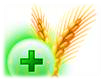   « ГУ «Могилевская областная государственная  инспекция по семеноводству, карантину и защите растений»Сигнализационное сообщение №1                                                       от 21 апреля  2022 годаВНИМАНИЕ!!!  СТЕБЛЕВЫЕ СКРЫТНОХОБОТНИКИВ связи с наступлением положительных дневных температур в Могилевской области отмечено заселение посевов озимого рапса стеблевыми скрытнохоботниками. 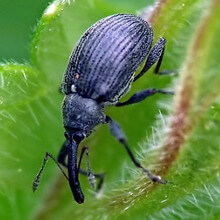 Стеблевой скрытнохоботник опасен тем, что отродившаяся личинка проникает внутрь стебля, питается его содержимым, ослабляя растение и в результате этого не формируется стручок, или, если стручки сформировались, то семена в них не завязываются. Перед уборкой поврежденные растения преждевременно засыхают. На посевах озимого рапса отмечается фаза розетка – скрытая бутонизация.  По данным фитосанитарных наблюдений отмечается заселение посевов в Кировском, Кличевском, Кричевском, Осиповичском, Славгородском, Шкловском районах, с численностью вредителя 1-2 жука/на 25 растений.Для определения сроков проведения защитных мероприятий против данных фитофагов возможно использование следующих критериев (порог):– численности жуков на растении: при наличии в начале стеблевания озимого рапса 2–4 жуков/25 растений большого рапсового и 6 жуков/25 растений стеблевого капустного скрытнохоботника;– наличие жуков в чашке-ловушке: 10 жуков большого рапсового и 20 жуков стеблевого капустного скрытнохоботника в течение 3 суток.Информацию о фитосанитарном состоянии довести до всех заинтересованных лиц.На участках озимого рапсах, где численность вредителя приближается или достигла ЭПВ – приступить к инсектицидным обработкам.В соответствии со статьей 22 Закона Республике Беларусь «О карантине и защите растений» в республике допускаются к применению только средства защиты растений, прошедшие государственную регистрацию и включенные в Государственный реестр средств защиты растений и удобрений, разрешенных к применению на территории Республики Беларусь. Применение средств защиты растений должно осуществляться при реализации мероприятий по защите растений в соответствии с требованиями санитарных правил, иными обязательными для соблюдения требованиями ТНПА и с соблюдением рекомендаций по применению средств защиты растений лицами, имеющими специальную подготовку, а также с учетом требований, установленных законодательными актами в области охраны окружающей среды и рационального использования природных ресурсов.Отдел фитосанитарной диагностики, прогноза и контроля за применениемсредств защиты растений.